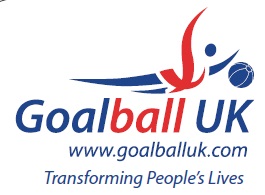 2022/ 2023 League WinnersRegionalRegion A Winners 2022/23 – Lancashire LionsRegion B Winners 2022/23 – RNC AcademyRegion C Winners 2022/23 – Croysutt WarriorsIntermediateNorth Winners 2022/23 – Northern AllstarsSouth Winners 2022/23 – London ElephantsSuper LeagueSuper League Winners 2022/23 – Northern AllstarsCupsRegional Shield – Winchester KingsIntermediate Trophy – London ElephantsGoalfix Cup – Fen Tigers